Кто сказал «МЯУ»?Щенок спал на коврике около дивана.

Вдруг сквозь сон он услышал, как кто-то сказал: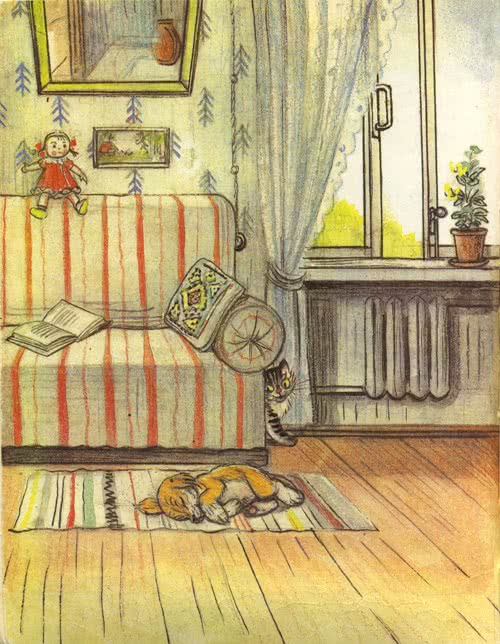 — Мяу!Щенок поднял голову, посмотрел — никого нет.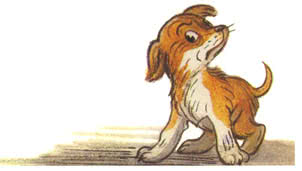  «Это, наверно, мне приснилось», — подумал он и улёгся поудобнее.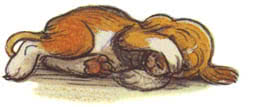 И тут кто-то опять сказал:— Мяу!— Кто там?Вскочил Щенок, обежал всю комнату, заглянул под кровать, под стол — никого нет!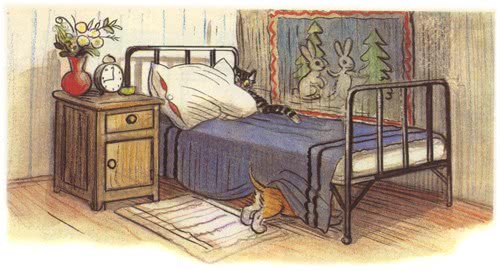 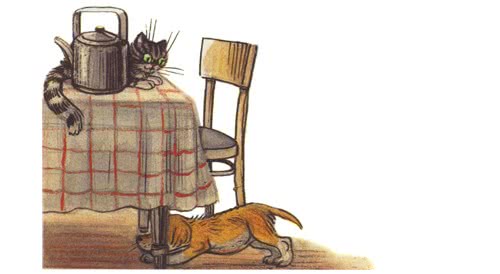 Влез на подоконник, увидел — за окном на дворе гуляет Петух.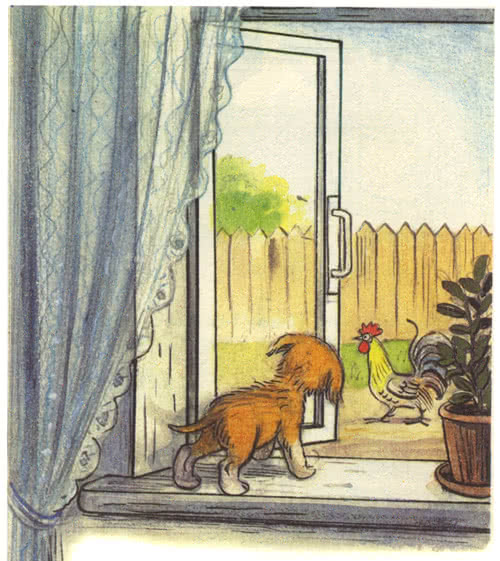 «Вот кто не дал мне спать!» — подумал Щенок и побежал во двор к Петуху.— Это ты сказал «мяу»? — спросил Щенок Петуха.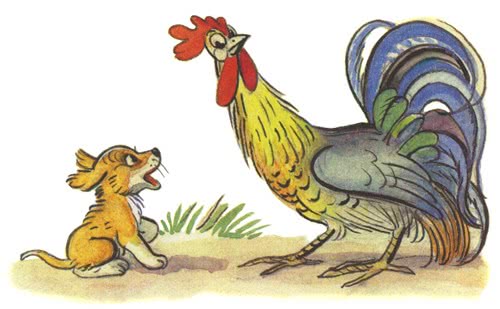 — Нет, я говорю… Петух захлопал крыльями и закричал: — Ку-ка-ре-ку-у-у!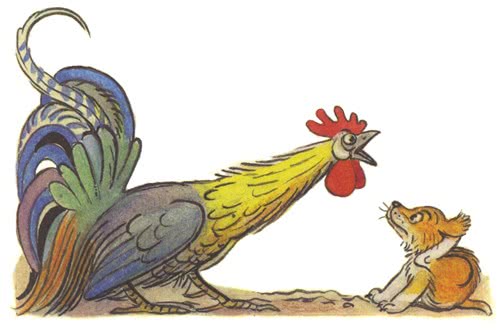 — А больше ты ничего не умеешь говорить? — спросил Щенок.— Нет, только «кукареку», — сказал Петух.Щенок почесал задней лапкой за ухом и пошёл домой…Вдруг у самого крыльца кто-то сказал:— Мяу!«Это тут!» — сказал себе Щенок и быстро начал рыть под крыльцом всеми четырьмя лапами.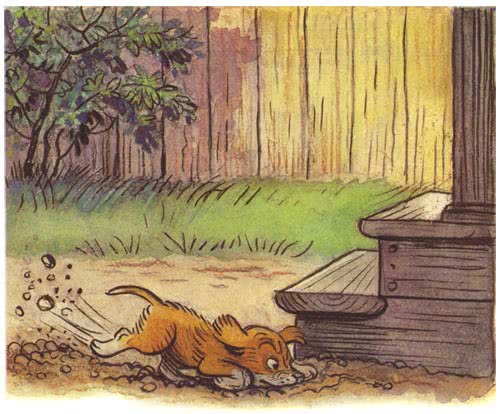 Когда он вырыл большую яму, оттуда выскочил маленький серый Мышонок.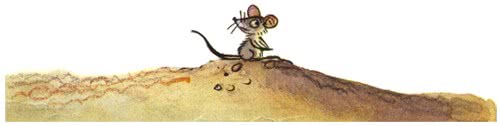 — Ты сказал «мяу»?— строго спросил его Щенок.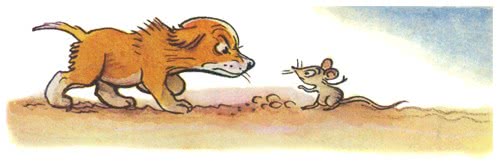 — Пи-пи-пи,— запищал Мышонок. — А кто так сказал?— Кто-то сказал «мяу»…— Близко?— заволновался Мышонок.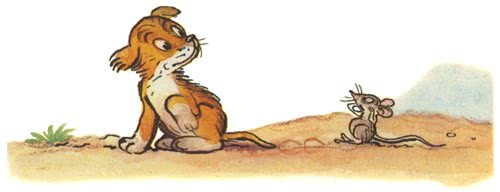 — Вот здесь, совсем рядом,— сказал Щенок.— Мне страшно! Пи-пи-пи!— запищал Мышонок и юркнул под крыльцо.Щенок задумался.Вдруг около собачьей конуры кто-то громко сказал:— Мяу!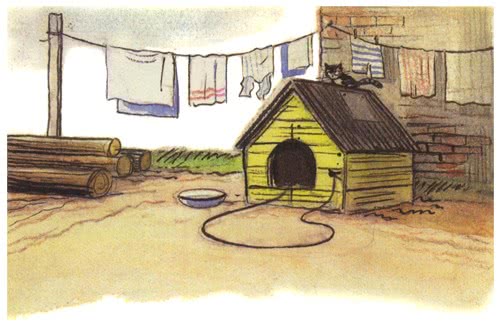 Щенок обежал вокруг конуры три раза, но никого не нашёл. В конуре кто-то зашевелился…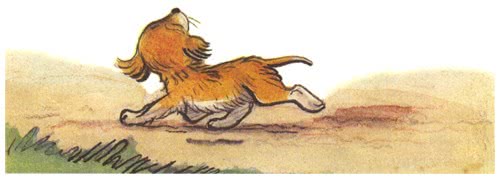 «Вот он!— сказал Щенок.— Сейчас я его поймаю…» Он подкрался поближе…Навстречу ему выскочил огромный лохматый Пёс.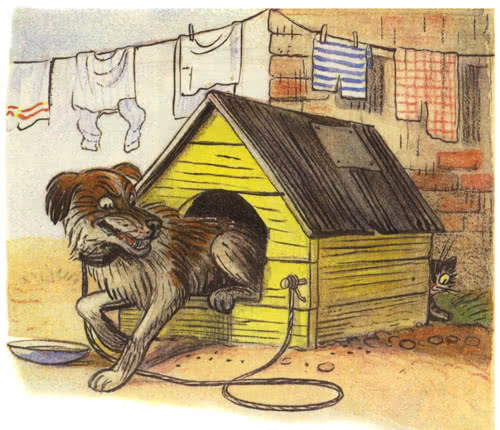 — Р-р-р-р!— зарычал Пёс.— Я… я хотел узнать…— Р-р-р-р!— Это вы сказали… «мяу»?— прошептал Щенок, поджимая хвостик.— Я? Ты смеёшься, Щенок!Со всех ног бросился Щенок в сад и спрятался там под кустом.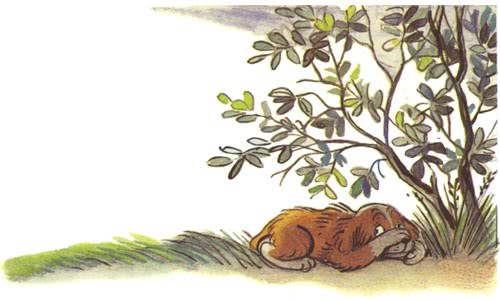 И тут, прямо над его ухом, кто-то сказал:— Мяу!Щенок выглянул из-под куста. Прямо перед ним, на цветке, сидела мохнатая Пчела.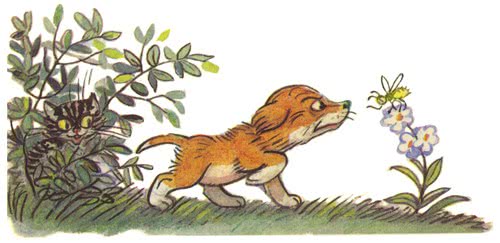 «Вот кто сказал «мяу»!— подумал Щенок и хотел схватить её зубами.— З-з-з-з!— прожужжала обиженная Пчела и больно ужалила Щенка в кончик носа.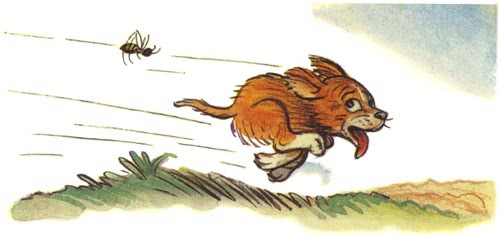 Завизжал Щенок, побежал, а Пчела за ним!Летит и жужжит:— Уж-ж-жалю! Уж-ж-жалю!Подбежал Щенок к пруду — и в воду!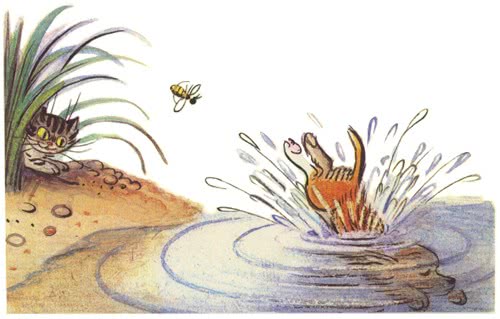 Когда он вынырнул, Пчелы уже не было.И тут опять кто-то сказал:— Мяу!— Это ты сказала «мяу»?— спросил мокрый Щенок Рыбу, которая проплывала мимо него.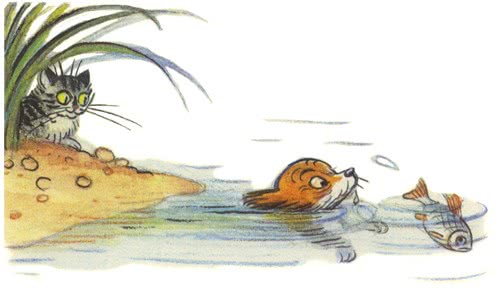 Рыба ничего не ответила, махнула хвостом и исчезла в глубине пруда.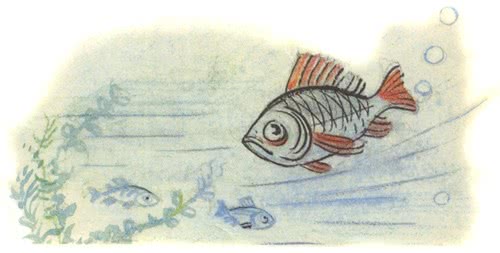 — Ква-ква-ква!— засмеялась Лягушка, сидевшая на листе лилии.— Разве ты не знаешь, что рыбы не говорят?— А может быть, это ты сказала «мяу»?— спросил Щенок Лягушку.— Ква-ква-ква!— засмеялась Лягушка.— Какой ты глупый! Лягушки только квакают.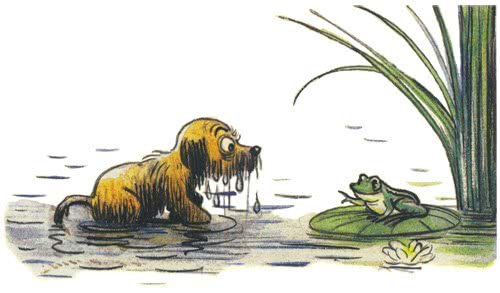 И прыгнула в воду…Пошёл Щенок домой мокрый, с распухшим носом.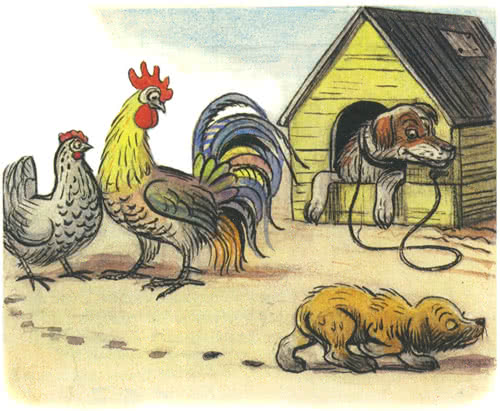 Грустный, улёгся он на коврике около дивана.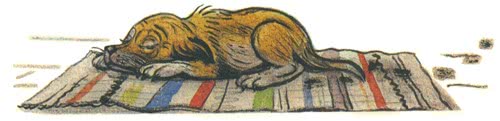 И вдруг услышал:— Мяу!!!Он вскочил — на подоконнике сидела пушистая полосатая Кошка.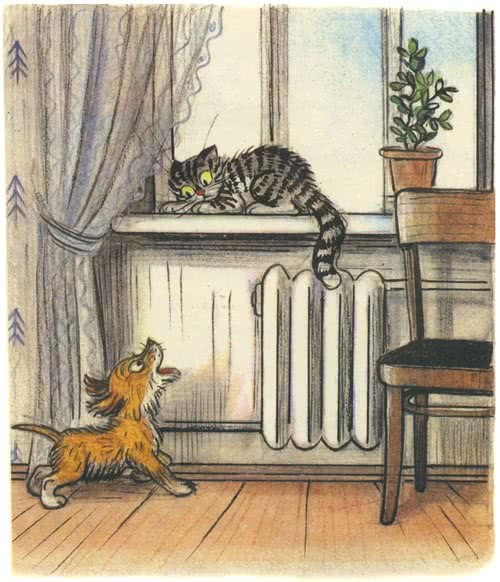 — Мяу!— сказала Кошка.— Ав-ав-ав!— залаял Щенок, потом вспомнил, как рычал лохматый Пёс, и зарычал: — Р-р-р-р!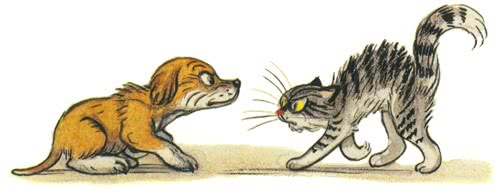 Кошка изогнулась, зашипела: «Ш-ш-ш!», зафыркала: «Фыр-фыр-фыр!» — и выпрыгнула в окно.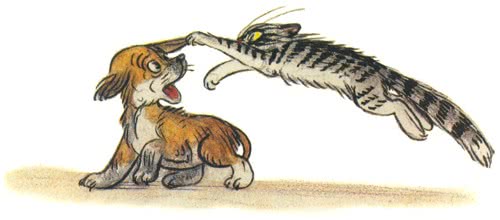 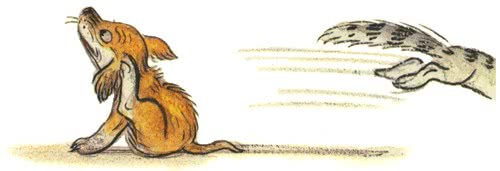 Вернулся Щенок на свой коврик и улёгся спать.Он теперь знал, кто сказал «мяу».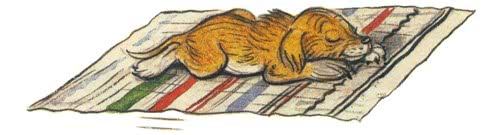 Русская народная сказка«Козлятки и волк»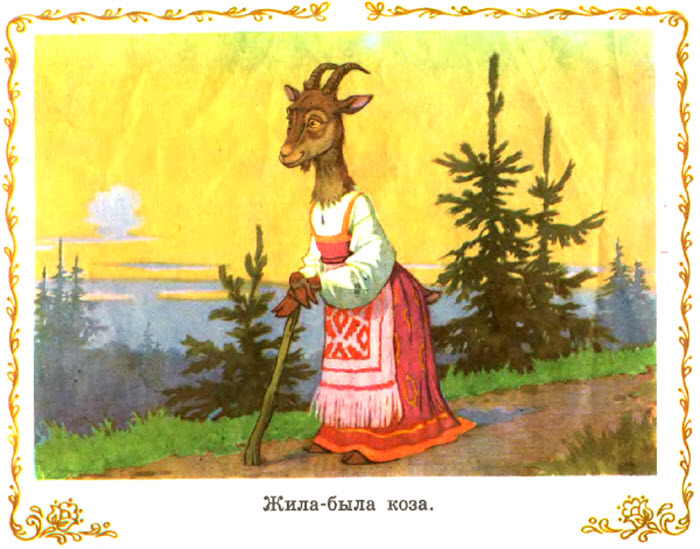 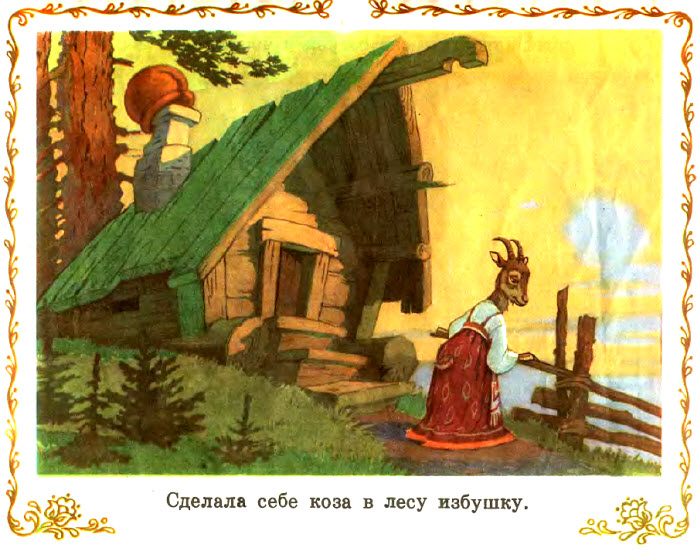 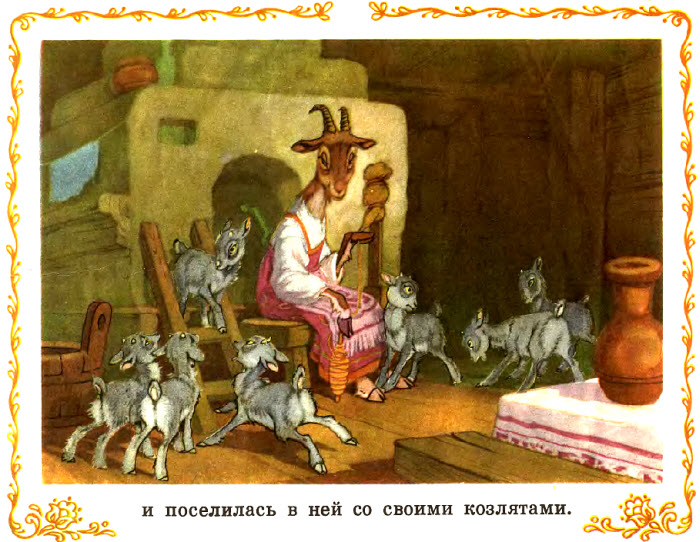 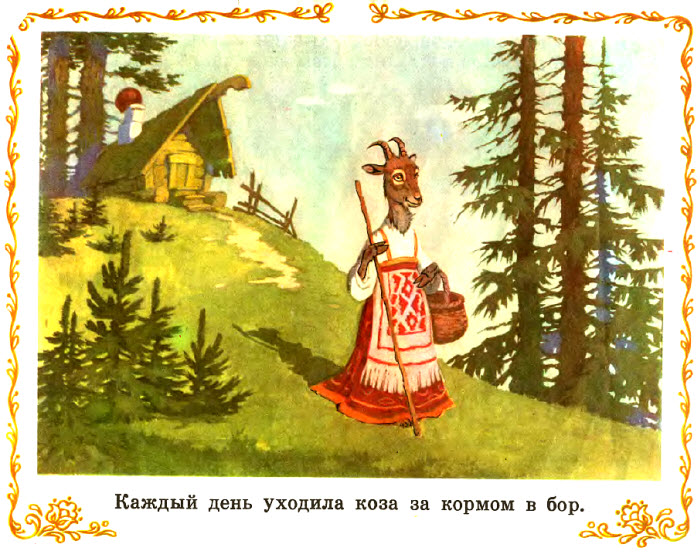 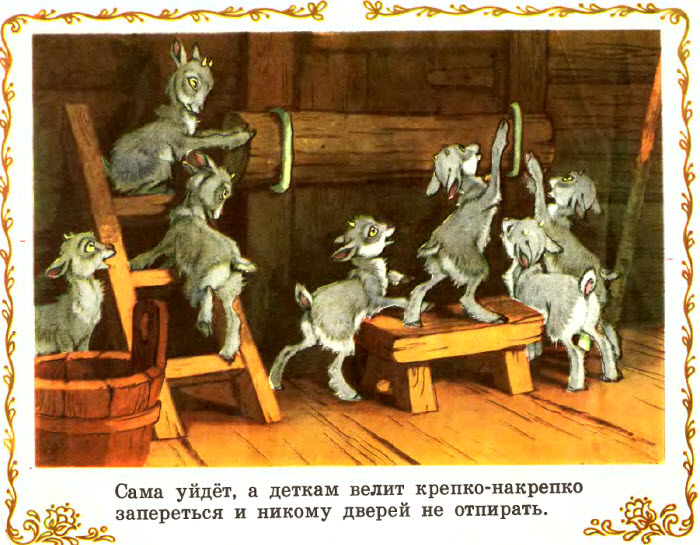 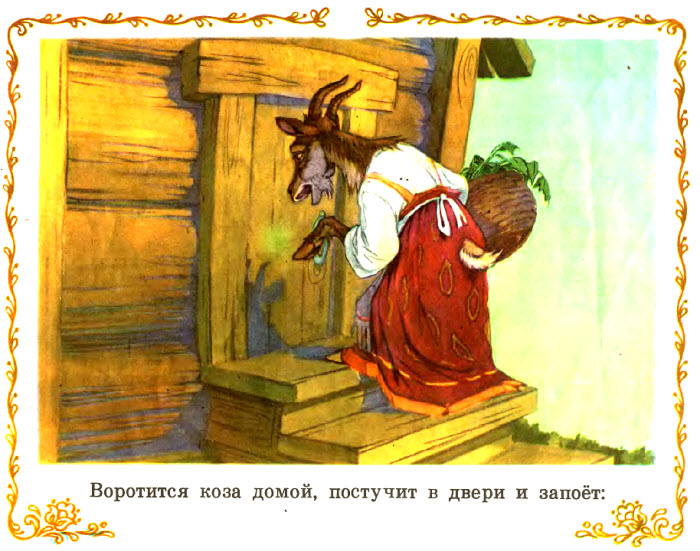 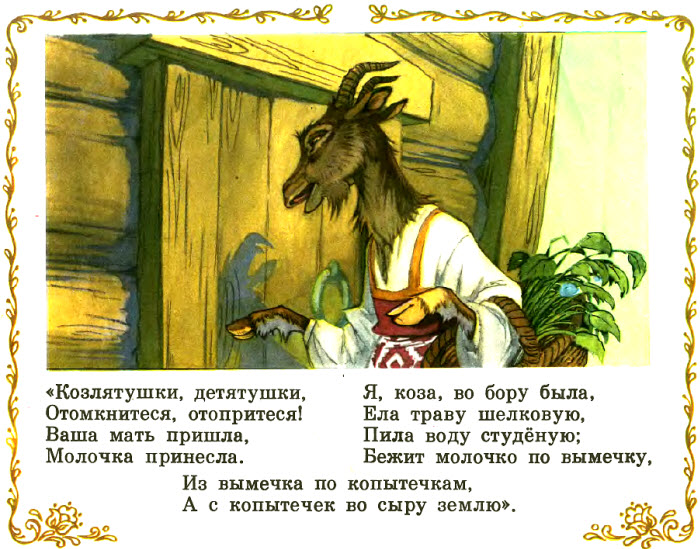 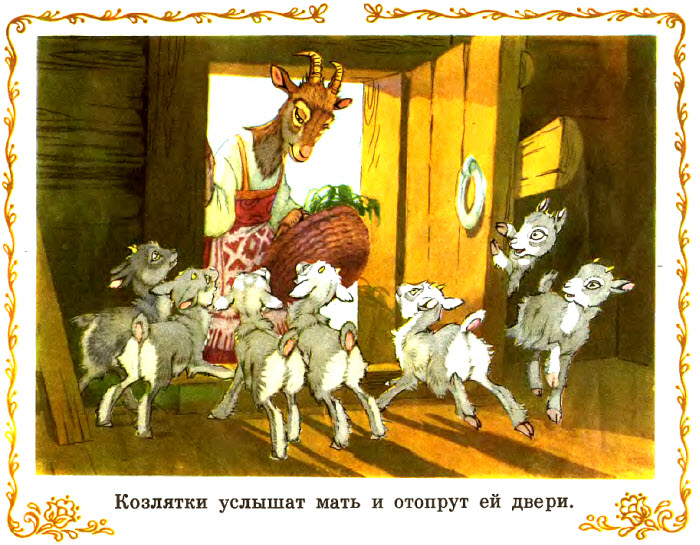 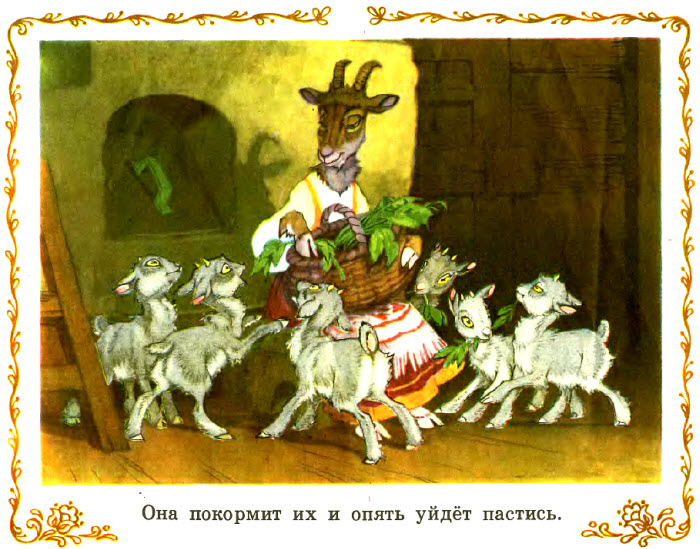 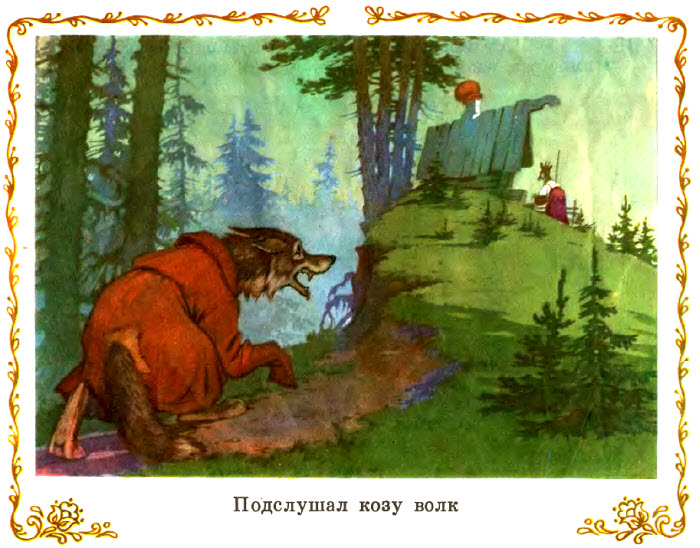 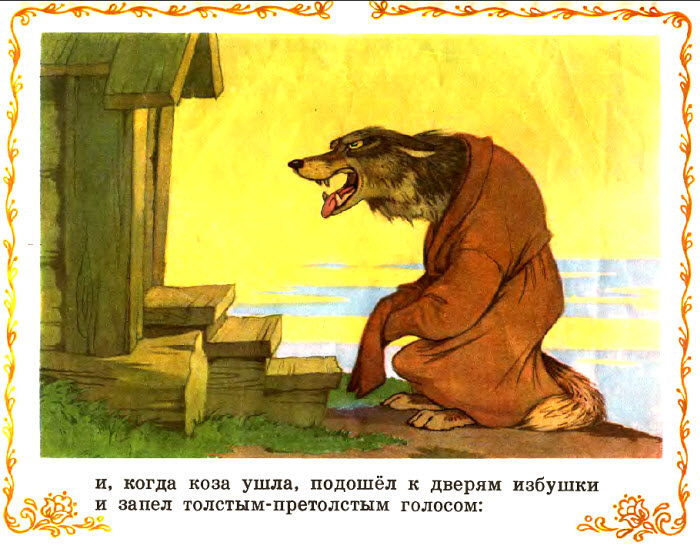 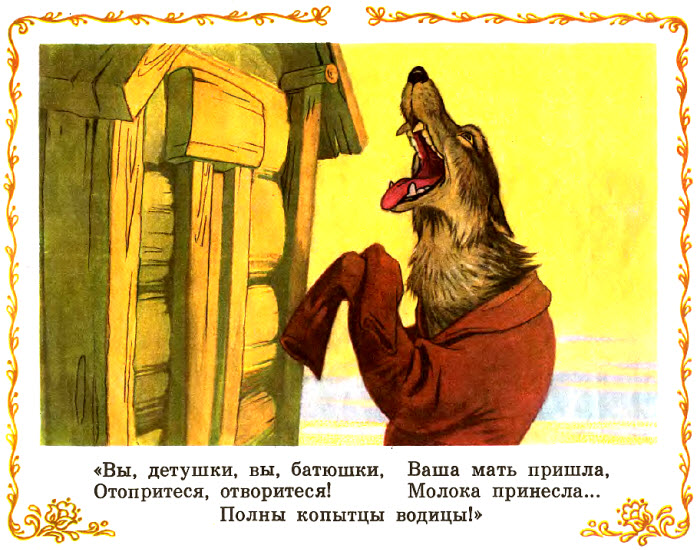 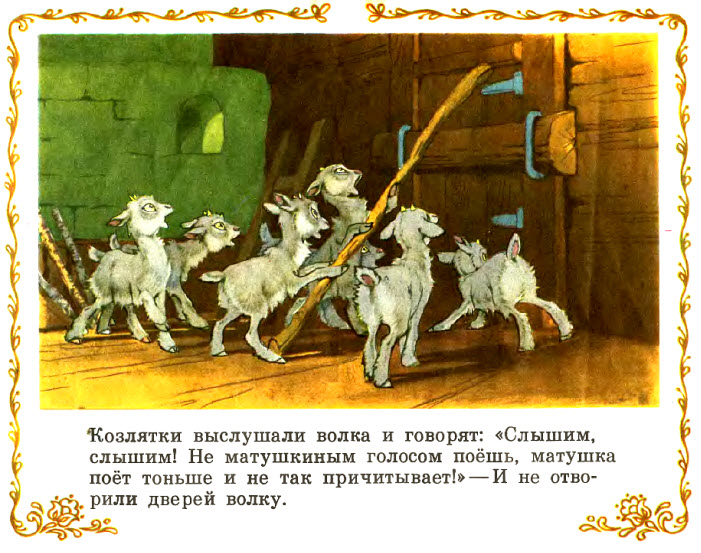 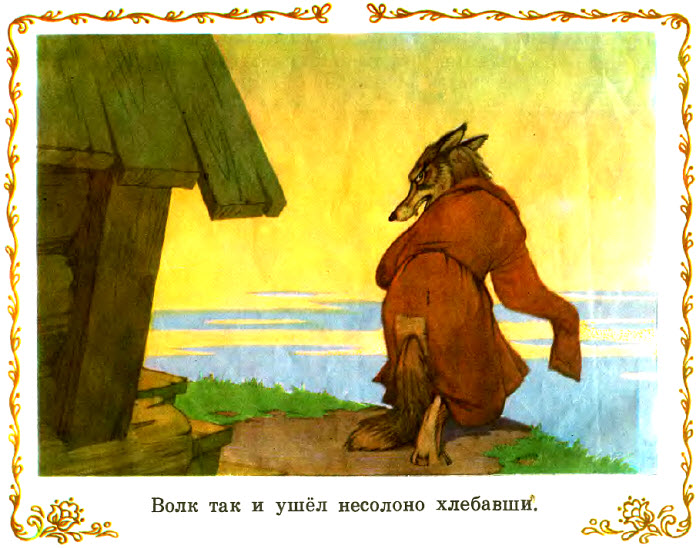 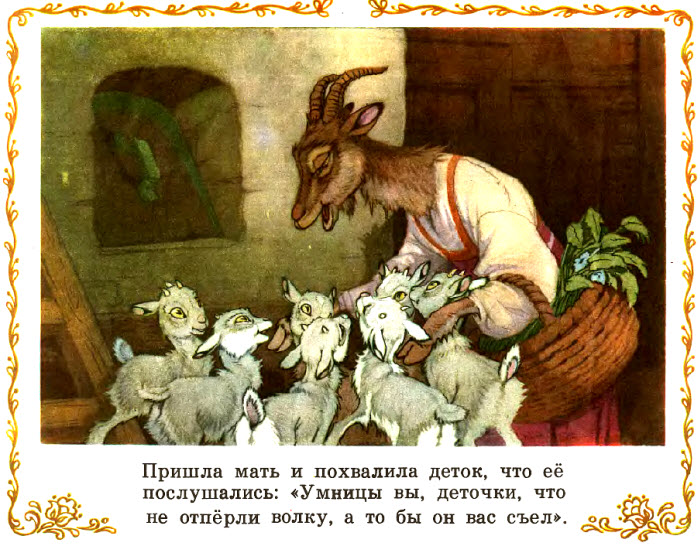 